Dotazník pre tretí sektorVážení zástupcovia neziskového sektora, Miestna akčná skupina Kopaničiarsky región, zastupujúca partnerov z 23 miest a obcí na Kopaniciach má za cieľ zlepšiť život na vidieku tak, aby bol dostatok pracovných príležitostí, športového, kultúrneho a spoločenského vyžitia, kvalitných vidieckych škôl i materských škôl. Preto sa na Vás obraciame s prosbou  o spoluprácu pri tvorbe stratégie rozvoja územia na roky  2014  –  2020,  ktorá  sa zameriava  najmä na  rozvoj  občianskej  vybavenosti, technickej infraštruktúry, starostlivosti o krajinu, cestovného  ruchu a hospodárskeho rozvoja regiónu i jednotlivých obcí. V tejto stratégii chce MAS vytvoriť priestor i pre sektor neziskový. K tomu je treba zodpovedať krátky dotazník, ktorého cieľom je zmapovať potreby  a  predstavy  neziskových  organizácii  v  regióne  a  následne  ich za prispenia finančných prostriedkov z EU, štátu i iných zdrojov uskutočniť. 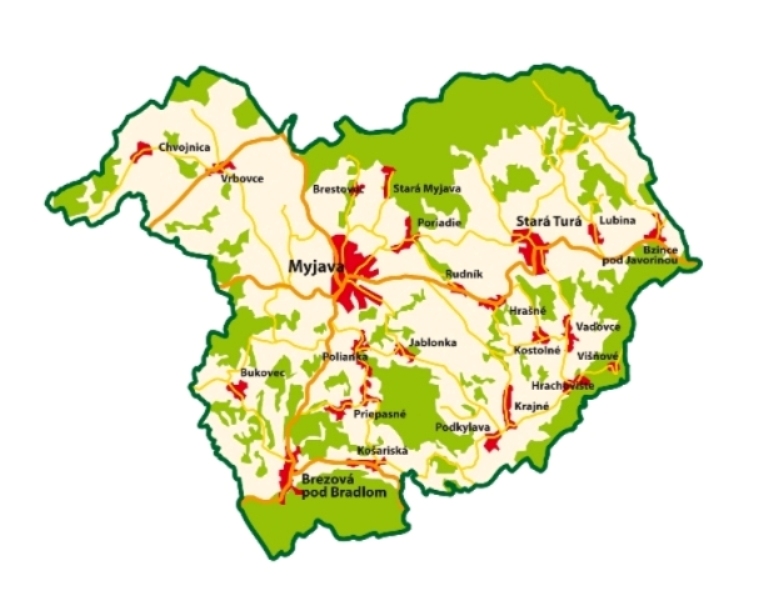 Pokyny k vyplneniu dotazníka:Pri  ručnom  vyplňovaní  dotazníku  na  papieri  odpovede  na  otázky  označte krížikomalebo  zakrúžkujte. Pri elektronickom vyplňovaní dotazníka jednoducho zvolenú odpoveď zaškrtnite pomocou kliknutia na ľavé tlačidlo  myši.  Je  možné  písať  i  vlastný  text.  Elektronickú  verziu  dotazníka  nájdete  na  webových stránkach MAS Kopaničiarsky regiónwww.kopaniciarskyregion.skVyplnený dotazník, prosím, odovzdajte do 10. 1. 2014 na vašom obecnom úrade alebo v kancelárii KR - MAS. Ak vyplníte dotazník elektronicky, netreba ho odovzdávať v papierovej podobe. Stačí ho zaslať mailom na nižšie uvedenú adresu. V prípade otázok či nejasností môžete kontaktovať manažéra pre stratégiu:Mgr. Peter Nemček, peter.nemcek@mail.t-com.skKopaničiarsky región – miestna akčná skupinaNám. M. R. Štefánika 560/4, 907 01 MyjavaTel: 034/653 8344, 0918 909 840Právna forma:   Občianske združenie, spolok    Nadácia, nadačný fond   Nezisková organizácia   Príspevková organizácia   Cirkev, cirkevná organizácia   Iná (doplňte)  ...................................................................................................................................Oblasť pôsobnostiMožno označiť aj viac odpovedí                         Životné prostredie                                          	   Zdravie    Kultúra a umenie                                            	   Deti a mládež    Záujmový spolok (SDH, záhradkári atď.)     	   Pamiatky    Sociálne služby                                               	   Vzdelávanie   Šport                                                               		   Iné (doplňte)     Miesto pôsobnosti: Názov obce .........................................................................Územná pôsobnosť na úrovni SR                      Kraja                        Regiónu                     Obce/Mesta Iné (doplňte): ............................................................................................................Ľudské zdroje Celkový počet zamestnancov Vašej organizácie je......................................Počet zamestnancov za posledných 5 rokov 	   Rastie  	   Je rovnaký    	   KlesáOčakávaný vývoj zamestnanosti na rok 2014	   Nárast  	   Rovnaký stav	   PoklesPočet členov Vašej organizácie je celkovo....................................................Počet členov za posledných 5 rokov        Rastie          Je rovnaký          Klesá6. Na ktorú skupinu ľudí sú prevažne zamerané Vaše aktivity? Môžete označiť aj viac odpovedí Dôchodcovia                                      	Široká verejnosťDospelý                                           	Osoby so zdravotným postihnutím Rodiny s deťmi                                     Sociálne skupiny Iné (doplňte): .........................................................................................................................................7. Aké sú Vaše najväčšie problémy?                                                                               Áno       Skôr       Skôr        Neviem                                                                                              áno         nieNedostatočné priestory                                          	           	           	            	Nedostatočný záujem o poskytované služby        	           	           	            	Dostupnosť financovania                                    	           	           	            	Nedostatok zamestnancov                         	           	           	             	Nedostatok členov                                                 	      	           	             	Iné (doplňte):...............................................................................................................................................8. Ako hodnotíte obec pre Vašu činnosť? Výborná       Dobrá	Vyhovujúca  		   Zlá		Neviem 9. Aké sú ďalšie  plány Vašej organizácie pre obdobie rokov 2014-2020?       Označte všetky možnosti, ktoré sa Vás týkajú.Rozšíriť/modernizovať priestoryRozšíriť/modernizovať/vybavenieZlepšiť propagáciuRozšíriť činnosť do ďalších obcíZaviesť nové produkty/službyNájsť nových partnerovIné (uveďte)...................................................................................................................................10. Čerpali ste v minulosti dotácie (mimo podpory z obecných rozpočtov) na podporu Vašich projektov? Áno                            NiePokiaľ áno, doplňte z akého zdroja: ...................................................................................................11. Využili, by ste v budúcnosti dotačnú podporu pre svoje aktivity? Áno                            Nie12. Do akej oblasti, by bola pre Vás podpora najprínosnejšia?                                                                               Áno       Skôr       Skôr        Neviem                                                                                              áno         nieVlastné zázemie (priestory)                                   	         	                        	Vybavenie potrebné pre činnosť                           	          	                        	Vzdelávanie                                                        	          	                        	Usporadúvanie akcií pre verejnosť                        	         	                        	Kultúra                                                                   	         	                         	Deti a mládež                                                         	         	                         	Dôchodcovia                                                          	           	                         	Životné prostredie                                                  	      	                         	Iné (doplňte): .............................................................................................................13. Usporadúvate akcie či aktivity pre verejnosť, jednorazové či dlhodobé? Áno                            NiePokiaľ áno, doplňte aké: ...................................................................................................................................................................14. Miesto pre Vaše pripomienky a návrhy:.................................................................................................................................................................................................................................................................................................................................................................................................................................................................................................................................................................................................................................................................................................................................................................................................................................................................................................................................................................................................................